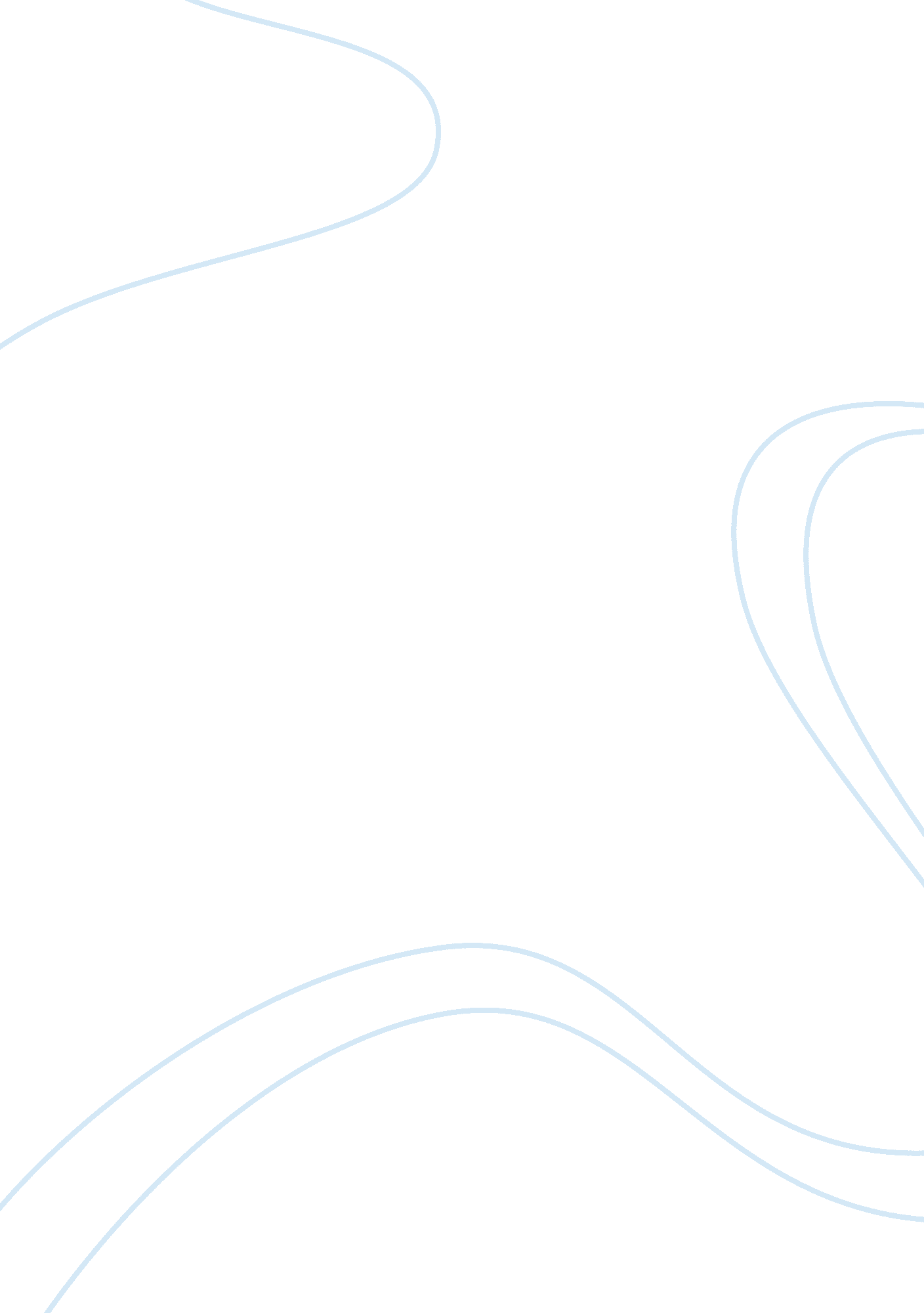 Free critical thinking on the colonial brazilSociology, Slavery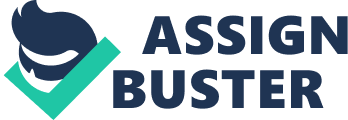 The colonial Brazil may only be regarded as a period of 14th-17th century. Geographically, Brazil occupies almost a half of the entire South America. During the colonial period, various geographical products acted as an obstacle to unity. The principle Sugarloaf Mountain ranges especially in the city of Rio de Janeiro acted as some of the greatest shields (Wadsworth 19). The continental basement rocks acted as major towering domes and columns during the period. Brazil being a nation surrounded with Pacific Ocean, the colonizers never had enough voyages to help them navigate through (Marina de Mello 181). The nation being the world`s most extensive river system, most of these rivers had cataracts and rapids that could not allow most of the trading process to take place. 
During this period, the main products that were traded on included, diamond, gold and slaves. The colonizers and their trade members used mainly to have batter trade system. During this time, there was no any means of transport and communication. This challenge made most of the trading process to be delayed and inconvenienced to most of the traders. As revealed in the various documentary records, the traders had read hard time travelling long distances in order to carry out the exercise (Bernucc 401). 
According to Colonial Brazil Corp report, during this period, there are various cities that are regarded as quite instrumental for the economic growth of Brazil. They acted as the hub for trading of the Portuguese and the Brazilians. These cities included the SaoPaulo, Bolivai and the regions of Minas Gerais. These regions acted as the hottest sports for the gold rush, diamond and slaves. As documented, Brazil is considered as one of the most important centers of trade across the globe during the pre-colonial period Works Cited Bernucci, Leopoldo M. " Chapters of Brazil's Colonial History (1500-1800)." Hispanic Review 67. 3 (1999): 400-2 
COLONIAL BRAZIL CORP. Costa Mesa: Experian Information Solutions, Inc, 2014. 
Marina de Mello, e. Souza. " Enslaving Connections: Changing Cultures of Africa and Brazil during the Era of Slavery." African Studies Review 48. 1 (2005): 181-3. 
Wadsworth, James E. " IN THE NAME OF THE INQUISITION: THE PORTUGUESE INQUISITION AND DELEGATED AUTHORITY IN COLONIAL PERNAMBUCO, BRAZIL*." The Americas 61. 1 (2004): 19-0_6. 